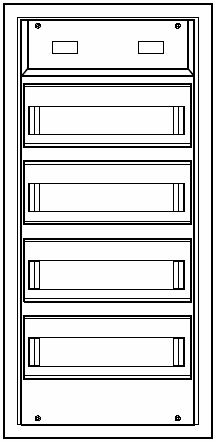 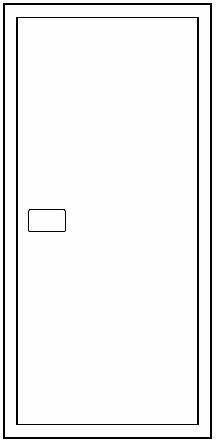 Installations-Kleinverteilerin Aufputzausführung 4-reihig (125mm pro Reihe)
Farbe: RAL 9016 
Schutzart IP30, Schutzklasse II (schutzisoliert)
nach DIN VDE 0603-1 und DIN 43 871

Außenmaße: BxHxT = 337x703x90 mmEinbau von Geräten bis Bemessungsstrom 63A mit max. 90mm Tiefe.Bemessungsspannung 400 V /50 Hz.Bestehend aus ausbrechbaren Stahlblechrahmenfür Kabelkanal oben und unten. Grundgehäuse aus Kunststoff in Modulbauweise mit Einzeltür inklusive Schnappverschluss. Geräteträger aus Stahlblech verzinkt.
Geräteabdeckung aus Kunststoff mit 46mm Schlitzmaß,schraubenlose Zwei-Punkt-Befestigung, plombierbar und zwei ausbrechbare Reserve-Platzeinheiten pro Schiene undGeräteschlitzen oben. Ausbrechbare Kabeleinführungen auf der Rückseite,sowie oben und unten. Fingersichere PE/N-Klemmen steckbar oder inklusive Schrauben.Anschlussraum: oben 145mm, unten 100mm.Leitungseinführungsschiebern mit ausbrechbarer Perforation und Schraubbefestigung, Kabelzugentlastungszungen und Hutschienen einzeln isoliert einbaubar.Fabrikat: Alphatec oder gleichwertigEinheit: Stk 
Artikelnummer: AKV 4.48gewähltes Fabrikat/Typ: '___________/___________'liefern, montieren und betriebsfertig anschließen.